Alpha Delta Newsletter - - March & April, 2021                       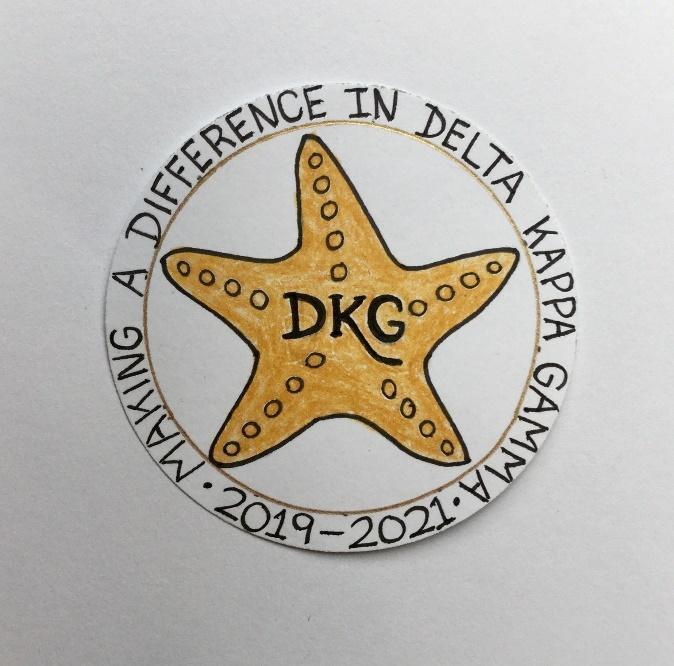 Illinois State Organization, ALPHA DELTA CHAPTER   # 28 Cook County, Illinois      Mission:  The Delta Kappa Gamma Society International promotes professional and personal growth of women educators and excellence in education.Vision:  Leading Women Educators Impacting Education WorldwideChapter Theme:  Sharing our choices for actionChapter Focus:   Making a regional and global differenceDear Alpha Delta Chapter Members,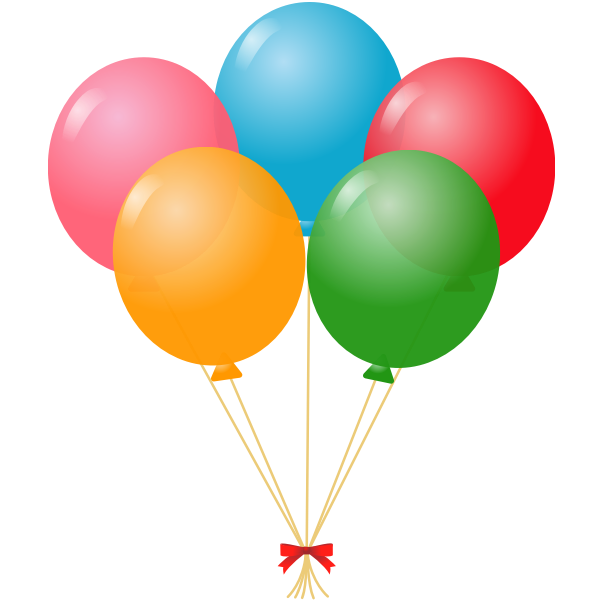 Happy Birthday Greetings April- 1 Denise Gamble,  26 Samatha Denson28 Rita DawkinsThe  dates for our Zoom meetings are as follows:-Saturday, March 6, 2021 CCCC Wilmette Country Club via Zoom  Your zoom link has been sent in a separate email.-Wednesday, March 10, 2021 7pm Kim Malinowski will be doing a workshop on How to do breakout sessions for all interested DKG members throughout the state. -Saturday, May 8, 2021 at 10:00 a.m. Our program will be a powerpoint Necrology for Diane Zmaczynski and Luba Johnson and Dr. Loretta Nolan.Permission to PostPlease take the time to fill out our “permission to post” form online to indicate if we are able to post your name and photo in DKG.ILSO publications. If you do not have access to a computer or smartphone to fill this out, please call Cindy (773-398-2762). The link to the permission to post form is below:https://docs.google.com/forms/d/e/1FAIpQLSduOZwXH0K_DzLNi3LadkrDHVPY9sEdayYDY2BGPDuDMNuKFg/viewform?usp=sf_linkConvention 2021You received a March 2021 State President’s Message forwarded from Cindy listing the upcoming convention schedule.  There are so many choices for us to enjoy.  Please register for convention 2021.  Since there are no fees for staying at a hotel you will be asked to choose and make a donation of your choice to any or all the funds listed. Your Newscaster has a full listing of sessions and registration form.Chapter Connect	From our December 2020 Chapter Checkup-  It is critical that you get your chapter members to update their profile on Chapter Connect on the DKG international website.  We have discovered that International’s database has omitted some long time members from the list and luckily we were able to catch that in some cases, but there remain issues and we need you to ask your members to connect on the DKG International site.  Bev has  created a YouTube Video on how to do that and you can find it on our YouTube Channel at Delta Kappa Gamma, Illinois, key women educators. 	 Our DKG Cookbook  will be available this spring both in hard copy @ $15.00 and a ecopy/pdf @ $5.00 or both for $18.00 (p. 11 Newscaster).  LaVonne Cheney, lavonnec45@gmail.com has received over 200 recipes.  One of my favorite recipes that I use all the time is for salmon.  INGREDIENTS1 tablespoon garlic powder			4 (6 ounce) salmon1 tablespoon dried basil			2 tablespoons butter½ teaspoon salt				4 lemon wedgesDIRECTIONS: Stir together the garlic powder, basil and salt in a small bowl; rub in equal amounts onto the salmon filets.Melt the butter over medium heat; cook the salmon in the butter until browned and flaky, about 5 minutes per side.  Serve each piece of salmon with a lemon wedge.*Illinois Resources Zoom sessionsnuchapterdkg@weebly.comDKG Facebook DKG-Illinois key women educators Women in the Arts FacebookDKG-ILSOWIACARYouTube ChannelDelta Kappa Gamma, Illinois, key women educatorsMarch Challenge: Learn a New Skill!Get off to a fresh start this year by making an effort to learn a new skill.Contact President Bev to sign up at pres.lambda.il.state@gmail.comApril  Challenge: Stretch and BreatheImprove your well being by doing some stretching or yoga exercise each day.  Chair yoga is a possibility for those who need something less challenging.  A little stretching can make a big difference in our health.  Deep breathing is a key to mindfulness so make it a part of your day.Contact President Bev to sign up at pres.lambda.il.state@gmail.com*We hope you have visited the chapter website at www.alphadelta-il.weebly.com and we encourage you to tell your friends all about us!  *For All Shoppers – DKG receives a small donation from Amazon when we shop through smile.amazon.com.  0.5% of your purchase will be donated to DKG Supporting Corporation which supports many of our DKG funds.  To start your AmazonSmile account, go to dkg.org and click on About Us>How To Become A Member>Discounts.  Then, select DKG Supporting Corporation as your charity.  HAPPY SHOPPING!Do you have unused gift cards to Walmart, Sam’s Club or Target to spare?  If so, send them to Hugs for Our Soldiers (HugsForOurSoldiers.org)! The non-profit organization will use them to buy items for the care packages they ship to troops deployed overseas.  Mail cards to P.O. Box 532, Vonore, TN 37885 “There are far greater things ahead than any we leave behind”  -C.S. Lewis  We hope everyone continues using healthy practices to stay safe and well. Wishing good health and safety to you and your family!Cindy Roder and Donna Soukup, Co- Presidents